Ex. 1                                        A2                                         Shopping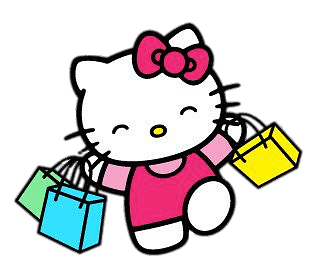 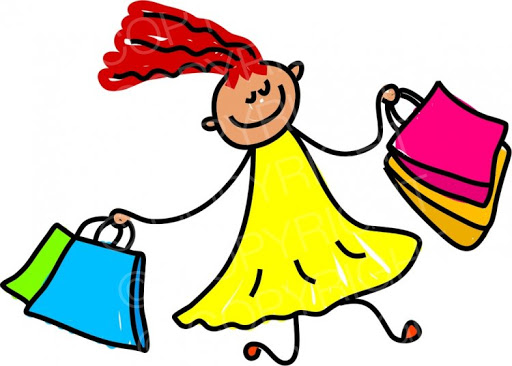 When we go shopping, we are very happy because we buy a lot of things we like for our family, friends and ourselves.Can you tell me what can you buy from a bakery?What can you buy from a dairy shop?What can you buy from a toy shop?What can you buy from a sports shop?Name: ____________________________    Surname: ____________________________    Nber: ____   Grade/Class: _____Name: ____________________________    Surname: ____________________________    Nber: ____   Grade/Class: _____Name: ____________________________    Surname: ____________________________    Nber: ____   Grade/Class: _____Assessment: _____________________________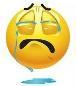 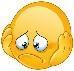 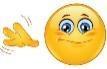 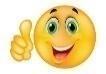 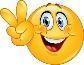 Date: ___________________________________________________    Date: ___________________________________________________    Assessment: _____________________________Teacher’s signature:___________________________Parent’s signature:___________________________